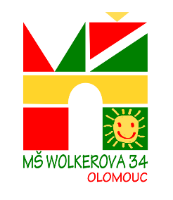 Mateřská škola Olomouc, Wolkerova 34, příspěvková organizace
			Vyjádření lékaře1.   Dítě je zdravé, může být přijato do mateřské školy 			 ANO    -      NE2.   Dítě vyžaduje speciální péči v oblasti       a)     b)     c)     d) a) Zdravotní  b) Tělesné c) Smyslové d) Jiné Jiná závažná sdělení o dítěti: ………………………………………………………………………………………………………………………………………………………………………………………………………………………………………………………………………………………………………………………………………………………………………………………Alergie:                                                                                                         ANO    -    NE      ………………………………………………………………………………………………………………………………………………………………………………………………………………………………………………………………………………………………………………………………………………………………………………………3. Dítě je řádně očkováno dle očkovacího kalendáře: 			 ANO   -    NE  …………………………………………………………………………………………………………………………………………………………………………………………………………………………………………………………………………………………………………………………………………………………………………………………………………………………………………………………………………………………………………………… 4. Možnost účasti na akcích školy – plavání, lyžařský kurz, výlety, saunování, škola v přírodě:	   ANO   -    NE  V………………………. dne…………………                                                                                                                                                                                                                                                            Razítko a podpis lékaře   Pro dodržení podmínek, stanovených § 50 zákona č. 258/2000 Sb., o ochraně veřejného zdraví, při přijetí dítěte 
k předškolnímu vzdělávání v mateřské škole, je součástí žádosti o přijetí dítěte k předškolnímu vzdělávání v mateřské škole vyjádření dětského lékaře.V………………………. dne…………………                                          Podpis zákonného zástupce                                                                                                                                                                                                            Jméno a příjmení dítěteDatum narozeníAdresa trvalého bydliště